21. 6. 2024		Učivo 1.C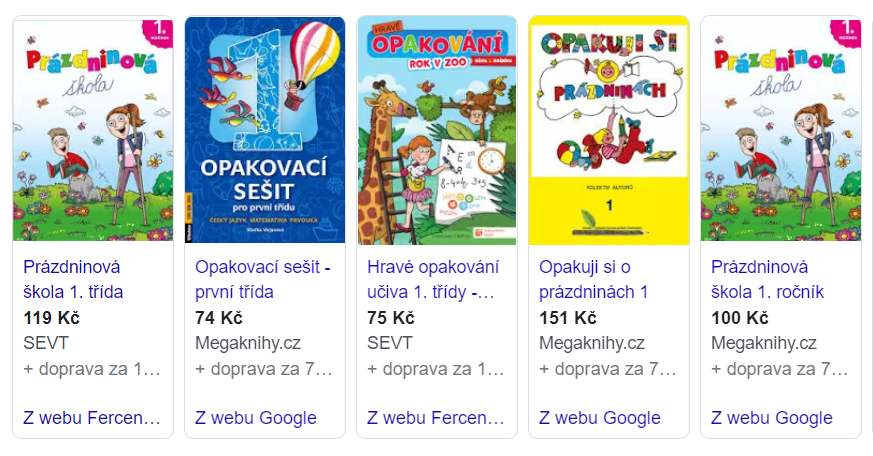 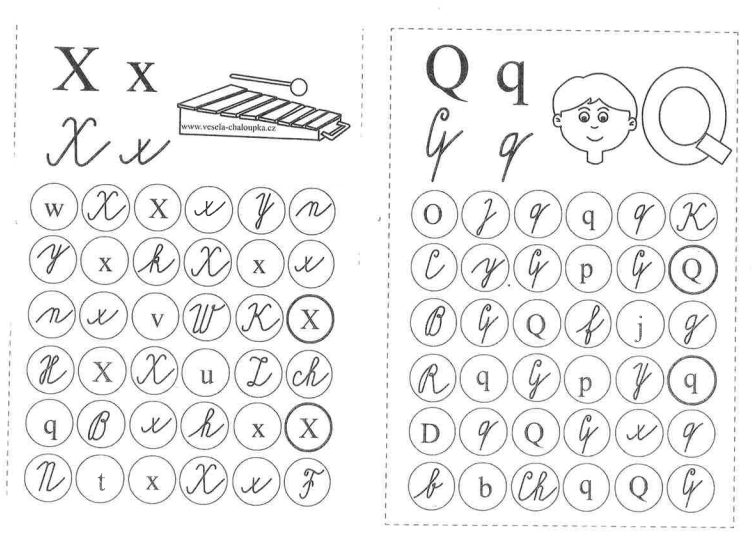 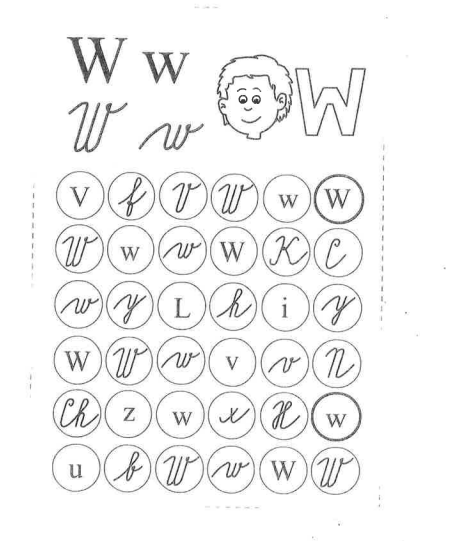 DenPředmětUčivo (pracovní sešit)DÚPÁČJSlabikář 36/9 a 10 – vyhodnocení pokusu + Slabikář 40Písanka 40 – písmeno W,wPracovní list – 4 tvary písmenPřes prázdniny by děti měly pravidelně číst 
a doporučuji pořídit opakovací pracovní sešit (inspirace je níže)